v	,	.tf'//tf' V',/,t/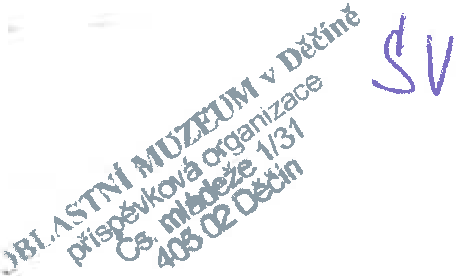 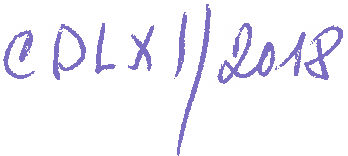 Smlouva cislo:	,.,Smlouva o výpůjčce  f'\p(J-ÚPS//jJ /20//Číslo smlouvy	-	Datum vrácení:Smlouva o výpůjčce a změnu paragrafů obč. Zákoníku § 2193 - 2200 Občanského zákoníku mezi účastníky:název a adresa organizace Oblastní muzeum v Děčíně Děčín, Čs. mládeže 1/31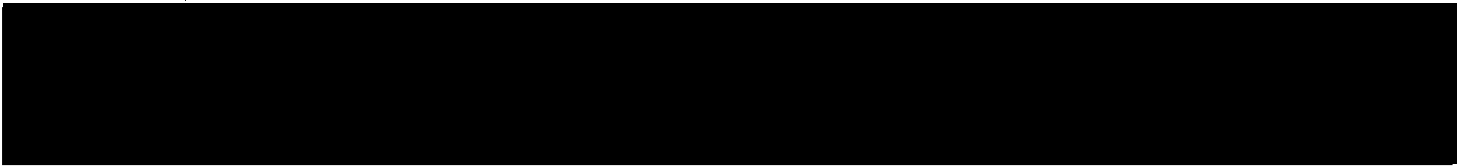 anázev a adresa organizaceNárod ní památkový ústav, státní příspěvková organizaceIČ: 75032333, DIČ CZ75032333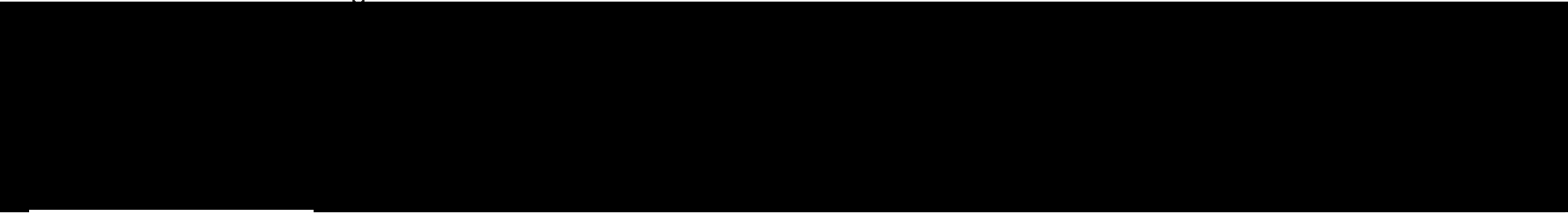 Doručovací adresa Národní památkový ústavúzemní památková správa v Praze Sabinova 373/5, 130 00 Praha 3Předmět a účel výpůjčkyPůjčitel prohlašuje, že má právo hospodaření k předmětům uvedeným v pří­ loze, která je nedílnou součástí této smlouvy.•	•	•	•	•  •	•	.	•   .  . • liPrávo hospodaření půjčitele k výše uvedeným předmětům zůstává touto smlouvou nedotčeno.Účastníci prohlašují ve shodě, že půjčené předměty jsou způsobilé účelu vý­ půjčky. Jejich stav je popsán v příloze, která je nedílnou součástí této smlouvy.Smluvní strany mají za nesporné, že uvedené sbírkové předměty mají statut muzejních sbírek dle zákona č. 122/2000 Sb.II. Doba výpůjčky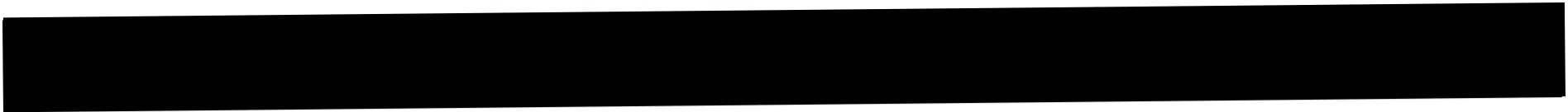 Předměty jsou vypůjčeny ve chvíli, kdy vypůjčitel předměty převezme. O převzetí a předání je sepsána smlouva o výpůjčce.Vypůjčitel přebírá vypůjčené předměty v místě, které určí půjčitel. Neurčí-li půjčitel takové místo, přebírá je vypůjčitel tam, kde se tyto předměty nacházejí.Přeprava vypůjčených dělPřepravu, nakládku a vykládku vypůjčených předmětů na místo určení a zpět zajistí na svůj náklad a nebezpečí vypůjčitel. Přeprava vypůjčených předmětů je možná pouze za účasti vypůjčitele, není-li stanoveno jinak.Bezpečný způsob přepravy, balení a jiné podmínky přepravy vypůjčených předmětů zajistí vypůjčitel.Další ujednáníVypůjčené předměty mohou být vypůjčitelem použity výhradně k účelu uve­ denému v odstavci I.této smlouvy a vypůjčitel je nesmí přenechat k užívání či jiné dispozici třetí osobě.Vypůjčitel je povinen zajistit ochranu a bezpečnost vypůjčených předmětů a dodržení těchto klimatických, bezpečnostních, popř. jiných podmínek:Vypůjčitel předměty vlastním nákladem pojistía/ na dopravu exponátů tam a zpětxxxxxxxxxxxxxxxxxxxxxxb/ proti všem rizikům během výpůjční dobyxxxxxxxxxxxxxxxxxxxVypůjčené předměty nesmějí být bez písemného souhlasu půjčitel fotografo­ vány, filmovány ani jinak reprodukovány a nesmějí být na nich prováděny re­ staurátorské, konzervátorské a jiné zásahy. Vypůjčitel se zavazuje dodržovat všechna ustanovení autorského zákona c. 121/2000 Sb.Vypůjčitel ručí od okamžiku převzetí až do předání předmětů za jejich poško­ zení, zničení nebo ztrátu. Tato odpovědnost je objektivní. Vypůjčitel se odpo­ vědnosti nezbaví ani v případě, prokáže-li, že poškození, zničení nebo ztrátu předmětu nezavinil.Poruší-li vypůjčitel tuto smlouvu, má půjčitel právo od této smlouvy odstou­ pit. Tímto není dotčeno právo na náhradu škody. V tomto případě má vypůjčitel povinnost vypůjčené předměty okamžitě vrátit.Z důvodů hodných zvláštního zřetele má půjčitel právo žádat, aby mu vypůjčené předměty byly vráceny před sjednanou lhůtou výpůjčky.Vypůjčitel je povinen neprodleně informovat půjčitele o všech skutečnostech, které se týkají změny stavu vypůjčených předmětů, zejména jejich poškození, zničení nebo ztráty.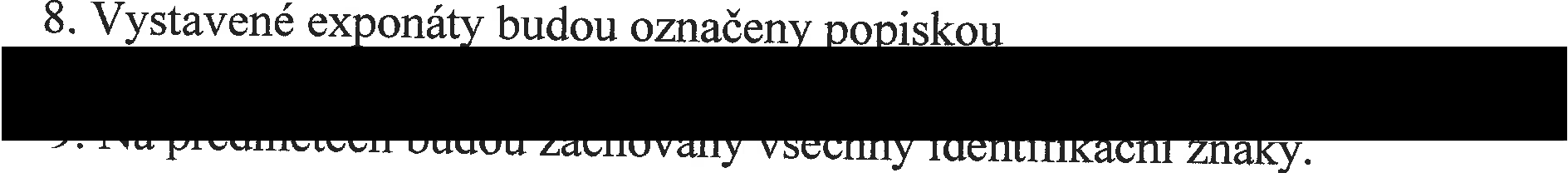 Závěrečná ustanoveníZměny a doplňky k této smlouvě lze činit pouze písemnými dodatky odsouhlasenými oběma stranamiTato smlouva byla sepsána ve dvou výtiscích, z nichž každá strana obdržela po jednom výtisku a má 1 kusů přílohy.Tato smlouva nabývá platnosti podpisem obou stran a převzetím exponátůVklad do Registru smluv provede půjčitel.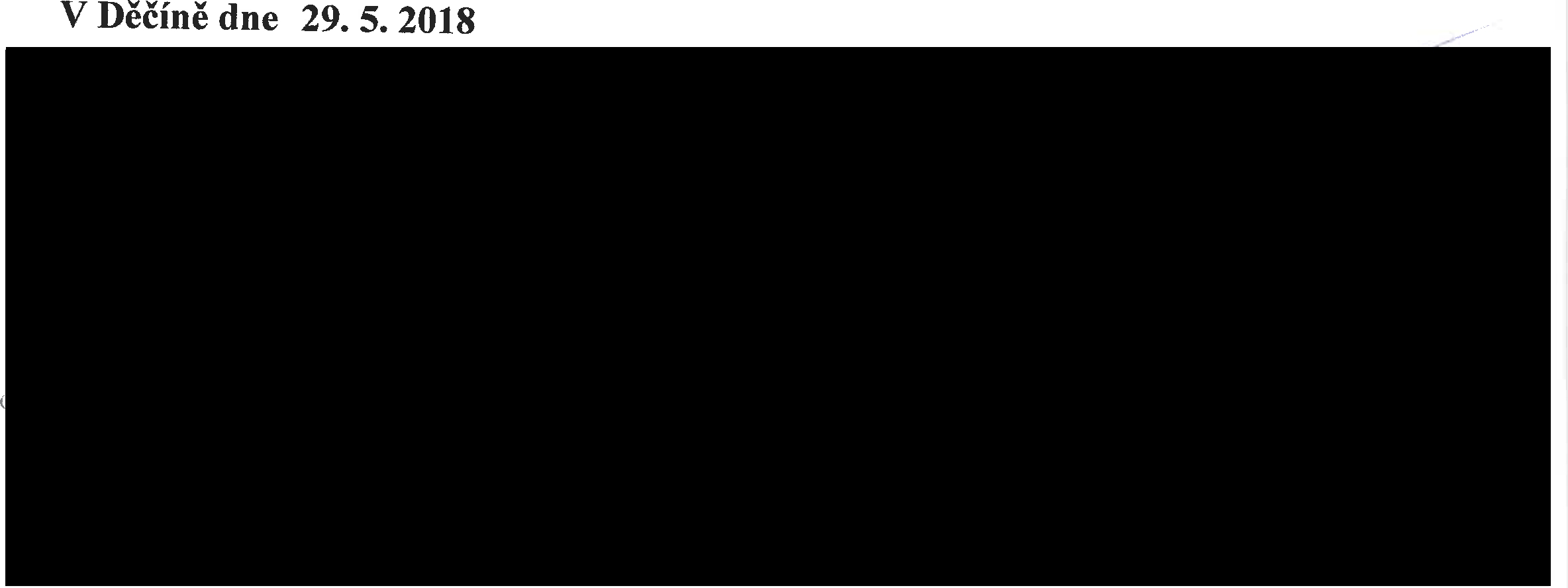 Oblastní muzeum v Děčíně,příspěvková  organizace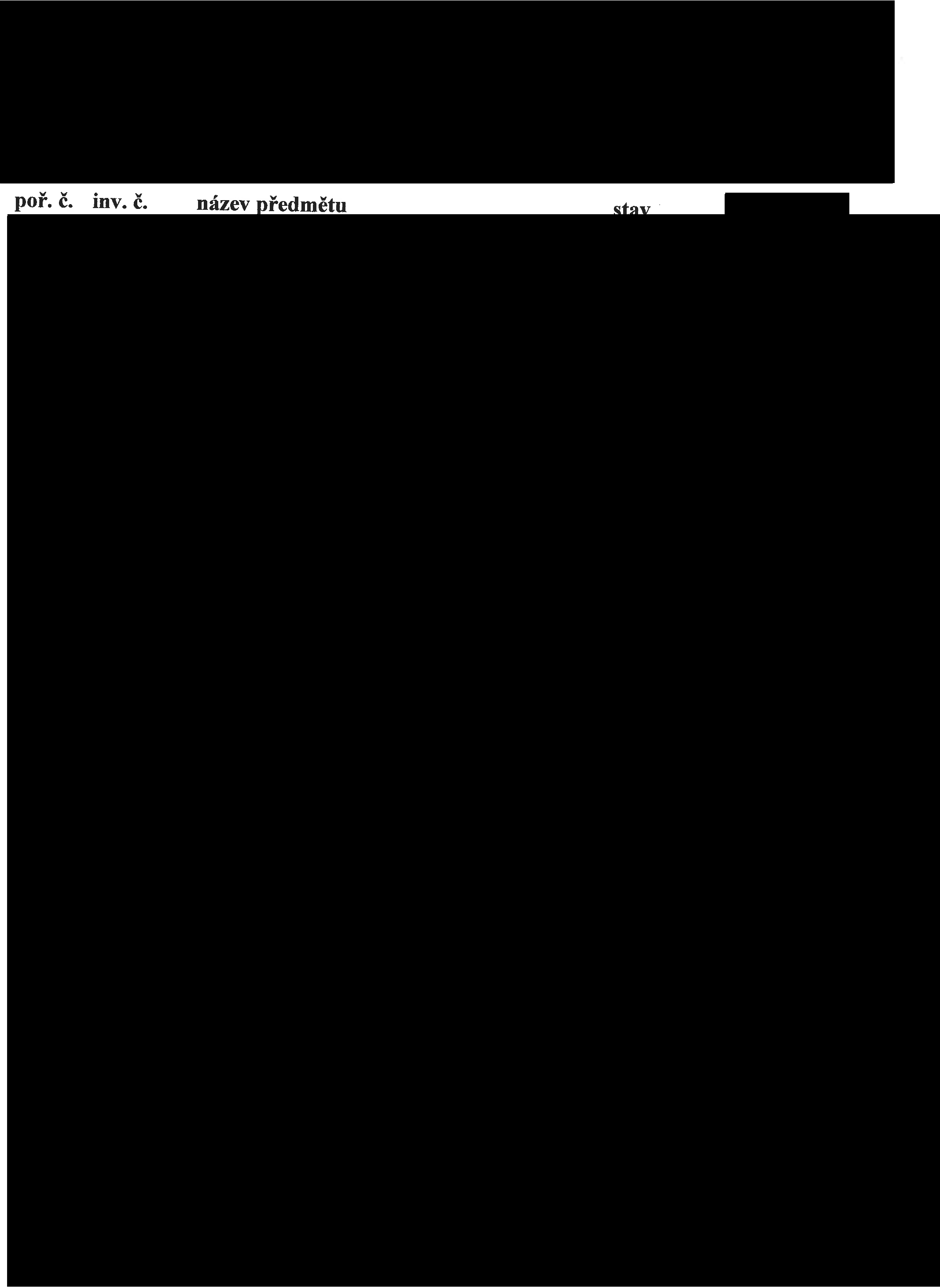 Půjčitel si vyhrazuje právo kontroly dohodnutých podmínek výpůjčky kdykoli po dobu výpůjčky.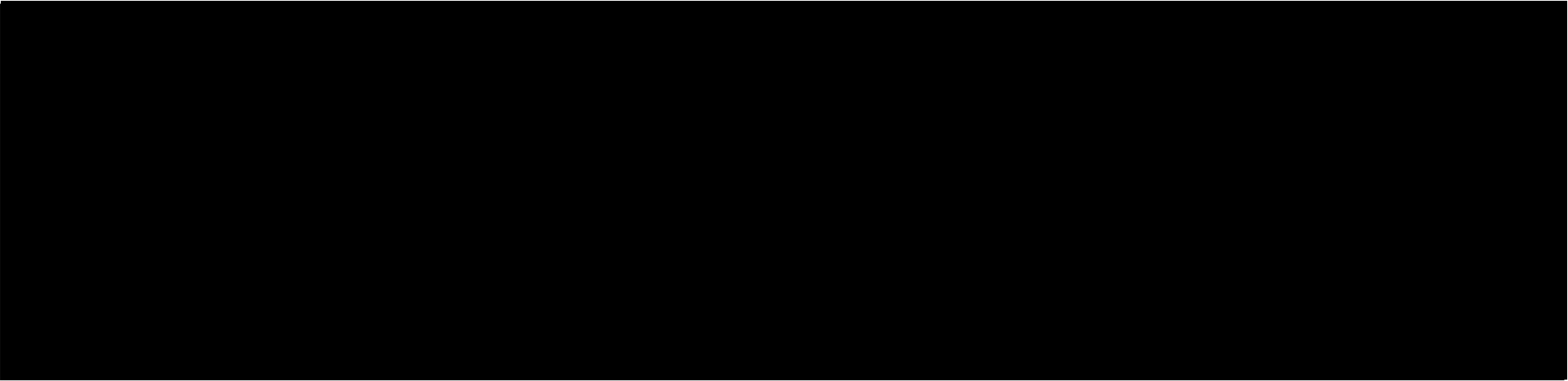 razítko, podpisČíslo pojistné smlouvy: Předměty vráceny dne: a/ v pořádkub/ zjištěné nedostatky:xxxxxxxxxxPřevzal/a: